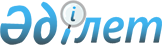 О переименовании некоторых улиц, проездов, переулка и проспектаСовместное решение Атырауского городского маслихата Атырауской области от 12 мая 2011 года N 278 и постановление Атырауского городского акимата Атырауской области от 10 мая 2011 года N 705. Зарегистрировано Департаментом юстиции Атырауской области 22 июня 2011 года N 4-1-142

      В соответствии со статьями 6, 31 Закона Республики Казахстан от 23 января 2001 года № 148 "О местном государственном управлении и самоуправлении в Республике Казахстан" и с подпунктом 4) статьи 13 Закона Республики Казахстан от 8 декабря 1993 года "Об административно-территориальном устройстве Республики Казахстан" городской акимат ПОСТАНОВИЛ и городской маслихат РЕШИЛ:



      1. Переименовать следующие наименовании улиц, проездов, переулока и проспекта города Атырау:

      1) улица Амурская на улицу "Алаш";

      2) улица Андижанская на улицу "Көкарна";

      3) улица Бауменцова на улицу "Қоғалы";

      4) проезд Весенний на проезд "Көктем";

      5) улица Виноградская на улицу "Индербор";

      6) проезд Вокзальный на проезд "Рахымжан Қошқарбаев";

      7) проезд Вольный на улицу "Шұбартөбе";

      8) проезд Второй на проезд "Шаңырақты";

      9) проезд Грузовой на проезд "Жиренше шешен";

      10) проезд Дальний на проезд "Жанша Досмұхамедов";

      11) проезд Дорожный на проезд "Акын Шернияз";

      12) проезд Доссорский на проезд "Кенен Әзірбаев";

      13) проезд Железнодорожный на проезд "Теміржол";

      14) проезд Заводской на проезд "Жәңгір хан";

      15) проезд Западный на проезд "Арал";

      16) проезд Запорожский на проезд "Алпамыс батыр";

      17) проезд Зыряновский на проезд "Лев Гумилев";

      18) проезд Кирпичный на проезд "Жүсіпбек Аймауытов";

      19) проезд Керченский на проезд "Бурабай";

      20) переулок Колхозный на переулок "Ақжал";

      21) улица Коммунарская на улицу "Ұзынарал";

      22) улица Кустанайская на улицу "Мұрат Мөңкеұлы";

      23) проезд Красноармейский на проезд "Ақтамберді жырау";

      24) улица Красный партизан на улицу "Тастөбе";

      25) улица Крымская на улицу "Евгений Брусиловский";

      26) проезд Курский на проезд "Ағатай батыр";

      27) улица Кызылординская на улицу "Бөгенбай батыр";

      28) улица Лицевая на улицу "Миялы";

      29) проезд Мелиоративный на проезд "Жиделі";

      30) проезд Макатская на проезд "Тұмар ханша";

      31) улица Молодежная на улицу "Тәуке хан";

      32) улица Мунайлинская на улицу "Әміре Қашаубаев";

      33) проезд Баутина на проезд "Мерей";

      34) улица Нефтепереработчиков на улицу "Мұнайшы";

      35) проезд Новобогатинский на проезд "Нәбиден Әбуталиев";

      36) улица Новосельская на улицу "Мұхамеджан Тынышбаев";

      37) улица Октябрьская на улицу "Жәнібек хан";

      38) улица Орская на улицу "Шалкиіз жырау";

      39) улица Павлодарская на улицу "Желтоқсан";

      40) проезд Парковый на проезд "Саябақ";

      41) улица Паровозников на улицу "Қабанбай батыр";

      42) проезд Паровозников на проезд "Күйші Байжұма";

      43) проезд Пастбищный на проезд "Әнші Мәди";

      44) проезд Первомайский на проезд "Мұқат Мұсаев";

      45) проезд Первый на проезд "Аққыстау";

      46) проезд Песчаный на проезд "Ақшағыл";

      47) улица Подхозная на улицу "Күйші Ықылас";

      48) улица Полевая на улицу "Қорқыт ата";

      49) проезд Проточный на проезд "Келешек";

      50) улица Полевная на улицу "Әлихан Бөкейханов";

      51) улица Поселковая на улицу "Тәуекел хан";

      52) проезд Поселковый на проезд "Әнет баба";

      53) проезд Путейцев на проезд "Есім хан";

      54) проезд Пятый на проезд "Күйші Түркеш";

      55) проезд Связной на проезд "Байланысшылар";

      56) улица Северная на улицу "Есет би Қараұлы";

      57) улица Силикатная на улицу "Қашаған жырау";

      58) проезд Силикатный на проезд "Еңбекші";

      59) улица Совхозная на улицу "Ақсұңқар";

      60) проезд Талдыкорганский на проезд "Қасым Қайсенов";

      61) проезд Тамбовский на проезд "Қазанғап";

      62) улица Таушинская на улицу "Қарашүңгіл";

      63) улица Ташкентская на улицу "Мұнайлы";

      64) улица Тверская на улицу "Несібе";

      65) проезд Темиртауский на проезд "Александр Затаевич";

      66) улица Тенгизская на улицу "Күлтегін";

      67) проезд Тихий на проезд "Төлеген Айбергенов";

      68) проезд Товарищеский на проезд "Нарын";

      69) улица Тракторная на улицу "Сарайшық";

      70) проезд Третий на проезд "Тәттімбет күйші";

      71) проезд Узкий на проезд "Құлагер";

      72) проезд Чарский на проезд "Шәкен Айманов";

      73) проезд Шестой на проезд "Оқжетпес";

      74) улица Элеваторная на улицу "Құттығай батыр";

      75) проезд Южный на проезд "Ақын Сара";

      76) улица Зеленая на улицу "Астана";

      77) проезд Осенний на проезд "Жұмабай Шаяхметов";

      78) улица Речная на улицу "Жайық";

      79) улица Садовая на улицу "Иван Березин";

      80) улица Украинская на улицу "Ахмет Жұбанов";

      81) проезд Яблочный на проезд "Алмалы";

      82) улица Сырдарьинская на улицу "Алатау";

      83) проезд Камышинский на проезд "Қамысты";

      84) проезд Уильский на проезд "Құрылысшы";

      85) проезд Мангышлакский на проезд "Каспий";

      86) проезд Чайкина на проезд "Ақжол";

      87) улица Суворова на улицу "Манаш";

      88) улица Можайский на улицу "Айша бибі";

      89) проспект Говорова на проспект "Зейнолла Қабдолов";

      90) проезд Грибоедов на проезд "Құныскерей батыр";

      91) улица Зелинский на улицу "Хиуаз Доспанова";

      92) улица Кошевой на улицу "Қиғаш";

      93) проезд Пушкина на проезд "Адырыс";

      94) улица Черняховский на улицу "Еділ";

      95) улица Дзержинский на улицу "Игілік";

      96) улица Вильямс на улицу "Жасталап";

      97) улица Куйбышев на улицу "Сейтқали Меңдешев";

      98) улица Петровский на улицу "Береке";

      99) проезд Радутский на проезд "Есбай күйші";

      100) улица Фурманов на улицу "Ырыс";

      101) улица Заболотная на улицу "Керей хан";

      102) проезд Мечников на проезд "Республика";

      103) улица Нефтяников на улицу "Молшылық"; 

      104) улица Усть-Каменогорская на улицу "Қаршыға Ахмедьяров".



      2. Переименовать следующих наименовании улиц и проезда Балыкшинского сельского округа города Атырау:

      1) улица 22 партсъезд на улицу "Айдарлы";

      2) улица 26 партсъезд на улицу "Айдынкөл";

      3) улица 27 партсъезд на улицу "Ақжонас";

      4) улица Темирская на улицу "Тахауи Ахтанов";

      5) улица Арычная на улицу "Ақсуат";

      6) проезд Революция на проезд "Алтынкөл";

      7) улица Молодежная на улицу "Қызылжар".

      Сноска. Пункт 2 с изменением, внесенным совместным постановлением Атырауского городского акимата Атырауской области от 4.12.2014 № 1707 и решением Атырауского городского маслихата Атырауской области от 5.12.2014 № 228.



      3. Переименовать следующих наименовании улицам в селе Жаңаталап Атырауского сельского округа города Атырау:

      1) улица Переулок Каспийский на улицу "Ащыкөл";

      2) улица Спортивная на улицу "Бабатөбе";

      3) улица Первомай на улицу "Байғазы";

      4) улица Октябрь на улицу "Байшонас";

      5) улица Жамбыл на улицу "Жамбыл Жабаев";

      6) улица Новостройка на улицу "Жаңақұрылыс";

      7) улица Зарослый на улицу "Бестөбе";

      8) улица Ферма на улицу "Бесшоқы".



      4. Переименовать следующих наименовании улиц Геологского сельского округа города Атырау:

      1) улица Автомобилистов на улицу "Жайлаутөбе";

      2) улица Агропром на улицу "Жаналы";

      3) улица Строительная на улицу "Құрылысшылар".



      5. Настоящее совместное постановление и решение вводится в действие по истечении десяти календарных дней после дня их первого официального опубликования.



      6. Контроль за исполнением данного совместного постановления и решения возложить на заместителя акима города Карабаеву А. и на  постоянную комиссию городского маслихата по вопросам социальной защиты населения, здравоохранения, образования, культуры, молодежи и спорта (Б. Рыскалиев).      Председатель XХIІІ сессии,

      секретарь городского маслихата             Б. Казиманов

      Аким города                                М. Исмуратов
					© 2012. РГП на ПХВ «Институт законодательства и правовой информации Республики Казахстан» Министерства юстиции Республики Казахстан
				